Программа деятельности Государственного автономного профессионального образовательного  учреждения Чукотского автономного округа «Чукотский северо-восточный техникум посёлка Провидения» по теме«Формирование у студентов профессионального образовательного учреждения компетенций в области финансовой грамотности, планирования предпринимательской деятельности»Базовое учреждение: Государственное автономное профессиональное образовательное учреждение Чукотского автономного округа «Чукотский северо-восточный техникум посёлка Провидения», директор: Кузнецов Евгений НиколаевичНаучный руководитель: Кравченко Оксана Владимировна; заместитель директора по АХР; преподаватель экономических дисциплинСроки реализации программы: январь 2020 г. – январь 2023 г.Актуальность темы.В 2016-2018 годах были приняты новые федеральные государственные образовательные стандарты среднего профессионального образования: ФГОС СПО ТОП-50 и актуализированные ФГОС СПО. Одним из новых образовательных результатов, заявленных во ФГОС, является общая компетенция ОК 11. Использовать знания по финансовой грамотности, планировать предпринимательскую деятельность в профессиональной сфере. Этот образовательный результат соотносится с современными тенденциями развития экономики России.Необходимость развития предпринимательства инициируется всеми уровнями власти. Президент Российской Федерации В.В. Путин в своем послании Федеральному собранию отмечает, что экономическая и социальная стабильность страны зависит от развития малого и среднего предпринимательства, а основным показателем положительного развития экономики является увеличение численности занятых в секторе малого предпринимательства и увеличение доли вклада индивидуальных предпринимателей в ВВП. Реализуется национальный проект «Малое и среднее предпринимательство и поддержка индивидуальных предпринимательских инициатив».Для профессиональных образовательных организаций особое значение имеет федеральный проект «Популяризация предпринимательства», который реализуется в рамках национального проекта и подпрограмма «Популяризация предпринимательства» государственной программы «Развитие субъектов малого и среднего предпринимательства Кемеровской области» на период до 2024 года. Главными задачами этих документов является формирование положительного образа предпринимателя и вовлечение в предпринимательскую деятельность, молодых людей в возрасте до 30 лет. Одним из запланированных результатов этих проектов является реализация образовательных программ, направленных на формирование предпринимательских компетенций и обучение основам ведения бизнеса, финансовой грамотности и навыкам предпринимательской деятельности лиц в возрасте до 30 лет, в том числе студентов.Таким образом, задача формирования предпринимательских компетенций является актуальной для достижения целевых показателей по увеличению численности занятых в сфере малого и среднего предпринимательства, обозначенных в стратегии развития Российской Федерации на период до 2024 года.В настоящее время формирование компетенций необходимых для осуществления предпринимательской деятельности ведется точечно. Основными профессиональными образовательными программами предусмотрено изучение отдельных дисциплин, обеспечивающих формирование знаний в области экономики, менеджмента и маркетинга, а также в содержание некоторых дисциплин включены темы, рассматривающие основные вопросы предпринимательства (понятие бизнес-план, формы собственности, кредиты и расчет процентов по ним).Достижение нового образовательного результата – формирование общей компетенции ОК 11. «Использовать знания по финансовой грамотности, планироватьпредпринимательскую деятельность в профессиональной сфере», возможно обеспечить путем внедрения в образовательный процесс мер, обеспечивающих формирование предпринимательских компетенций у студентов. Для обеспечения готовности студента планировать предпринимательскую деятельность необходимы как специальные знания и умения в области бизнес - проектирования, так и базовые знания в области финансов и права, являющихся основой для формирования специальных знаний.Таким образом, профессиональная образовательная организация ориентирована на формирование и развитие финансовой грамотности и предпринимательской деятельности студентов, а также на создание условий для приобретения умений и знаний, необходимых для создания и ведения собственного бизнеса.Цели и задачи Цель: формирование финансовой грамотности, развитие предпринимательских компетенций студентов техникума в рамках образовательного процесса (в рамках внеурочной деятельности).Задачи:реализовать комплекс мероприятий для формирования у студентов знаний в области финансовой грамотности;разработать и реализовать программу (модель) формирования у студентов компетенций в области планирования и ведения предпринимательской деятельности;создать условия для развития у студентов личностных качеств, необходимых для эффективной деятельности в области предпринимательства;разработать программу курса «Основы предпринимательской деятельности» в соответствии с современным законодательством.План деятельности:Предполагаемые результаты деятельности По результатам работы предполагается подготовка следующих продуктов (методических и аналитических материалов):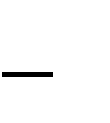 проект программы «Основы предпринимательской деятельности»;сборник	практических	заданий	для	студентов	по	формированию предпринимательских компетенций;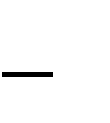 методические материалы для организации внеаудиторной воспитательной работы по формированию предпринимательских компетенций;тематика индивидуальных проектов по формированию предпринимательских компетенций;статьи из опыта работы по теме базового учреждения;ежегодные аналитические отчеты о работе в статусе базового учреждения на педагогическом совете.Работа в статусе базового учреждения позволит техникуму:разработать систему работы педагогического коллектива техникума по формированию у студентов базовых финансовых знаний и дальнейшему формированию на их основе предпринимательских компетенций;разработать образовательную программу, обеспечивающую формирование у студентов специальных знаний и умений в области планирования и осуществления предпринимательской деятельности в профессиональной сфере;провести демонстрационный экзамен по компетенции «Предпринимательство» среди студентов целевой группы для определения уровня сформированности общей компетенции ОК 11. Планировать предпринимательскую деятельность в профессиональной сфере;обеспечить наличие среди студентов и педагогов техникума участников и экспертов национального чемпионата «Молодые профессионалы» по компетенции«Предпринимательство»;организовать взаимодействие с социальными партнерами по вопросам проведения экспертной оценки студенческих бизнес-проектов и организации участия студентов техникума в мероприятиях на предоставление грантовой поддержки на реализацию молодежных бизнес-проектов.Работа ГАПОУ ЧАО «Чукотский северо-восточный техникум посёлка Провидения» : повысить квалификацию педагогических работников в области формирования предпринимательских компетенций студентов через участие в методических семинарах и консультациях, проводимых на базе техникума, через ознакомление с опытом работы базового учреждения, представленного в методических продуктах, научно-методических статьях и других материалах. Руководитель	О.В. КравченкоРуководитель базового учреждения	Е.Н. КузнецовСодержаниеСроки исполнения1 этап: подготовительный (проектирование деятельности) – январь 2020 – август2020:1 этап: подготовительный (проектирование деятельности) – январь 2020 – август2020:определение и утверждение состава рабочей (проблемно- творческой) группы;планирование учебной аудиторной и внеурочной деятельности студентов, направленной на формирование знаний в области финансовой грамотности;диагностика личностных качеств студентов, необходимых для осуществления предпринимательской деятельности и планирование работы по их развитию; разработка программы тренингов;выявление предпринимательских способностей у студентов целевой группы – проведение бизнес-игры «Ты - предприниматель?»;разработка плана работы ПОУ в качестве базового;разработка программы учебной дисциплины «Основы предпринимательской деятельности в профессиональной сфере»;корректировка учебно-программной документации, планирование внеаудиторной работы;определение социальных партнеров программы.февраль 2020г. – март 2020 г. март 2020 г. – апрель 2020 г.март 2020 г.–май 2020 г.апрель 2020 г. – май 2020 г.май 2020 – июнь 2020май 2020 г.–август 2020 г.май – август 2020 г. май – август 2020 г.2-й этап: практический (проведение исследования) – сентябрь 2020 г. – август 2022 г.2-й этап: практический (проведение исследования) – сентябрь 2020 г. – август 2022 г.включение в содержание программ дисциплин учебных тем, обеспечивающих формирование у студентов системы знаний о финансовых аспектах жизни современного человека;разработка и реализация программ курсов внеурочной деятельности «Основы финансовой грамотности», «Правовые основы предпринимательской деятельности»;выполнение студентами индивидуальных проектов, направленных на формирование положительного финансового поведения в условиях рыночной экономики;проведение комплекса внеаудиторных мероприятий, обеспечивающих формирование у студентов практических навыков решения стандартных финансовых проблем (Примерная тематика мероприятий: Квест-игра «Экономим расходы на ЖКХ», практический семинар «Основные правила пользования дистанционным банковским сервисом», квест- игра «Семейный бюджет»);реализация программы учебной дисциплины «Основы предпринимательской деятельности в профессиональной сфере»;проведение внеаудиторного мероприятия, обеспечивающего формирование у студентов знаний и умений в области бизнес- проектирования «Деловая игра «Как организовать свой бизнес»;реализация программы психологических и мотивационных тренингов, обеспечивающих развитие личностных качеств продуктивных в финансовой сфере;организация работы по привлечению студентов к участию в конкурсах и мероприятиях предпринимательской направленности;организация и проведение мероприятий направленных на популяризацию предпринимательской деятельности среди студентов;реализация программы по повышению уровня профессиональной компетентности педагогов техникума по вопросам формирования предпринимательских компетенций у студентов;проведение для педагогических работников ПОО мероприятий, транслирующих опыт деятельности:практико-ориентированный семинар «Формирование предпринимательской компетенции студентов в ПОУ», в рамках которого предусмотрено проведение мастер-класса«Генерирование бизнес-идеи»;семинар «Опыт работы ПОО по формированию у студентов предпринимательских компетенций»сентябрь 2020 г. –август 2021г.сентябрь 2020 г. –август 2021 г.сентябрь 2020 г. –июнь 2021; сентябрь2021 – июнь 2022 г.сентябрь 2020 г. – июнь 2021 г.; сентябрь 2021 г. – июнь 2022 г.сентябрь 2020 г. –июнь 2021; сентябрь2021 – июнь 2022 г.апрель 2021 г.апрель 2022 г.декабрь 2020 г. – апрель 2022 г.сентябрь 2020 г. –июнь 2022 г.сентябрь 2020 г. –июнь 2022 г. сентябрь 2020 г. –август 2022 г.апрель – май 2021 г.апрель – май 2022 г.3-й этап: заключительный (коррегирующий) – сентябрь – декабрь 2022 г.:3-й этап: заключительный (коррегирующий) – сентябрь – декабрь 2022 г.:определение перспектив деятельности по данному направлению, прогнозирование и планирование дальнейшей работы по вопросу формирования предпринимательских компетенций студентов техникума;обобщение и распространение полученного опыта по формированию у студентов компетенций планирования предпринимательской деятельности в профессиональной  сфере.сентябрь	–	декабрь 2022 г.